                

 		                                       P O Z I V N I C A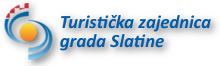 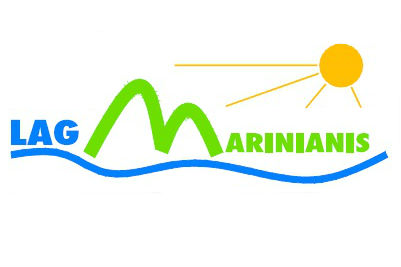 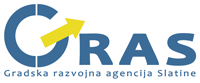       Pozivamo sve zainteresirane pravne i fizičke osobe na predstavljanje projektaZadruge za etično financiranje  (ZEF) i etične bankekoje će se održati u nedjelju 03. rujna 2017. godine s početkom u 11:00 sati u dvorani Hrvatskog domaZadruga za etično financiranje   svojim članovima, između ostalog, pruža platformu za međusobno umrežavanje, suradnju i plasman njihovih roba i usluga, pristup uslugama poslovnog i financijskog savjetovanja, te mogućnost ostvarivanja različitih pogodnosti na internom tržištu.      Veselimo se Vašem dolasku!ORGANIZATORI SAJMA „KAKO SU RADILI NAŠI STARI“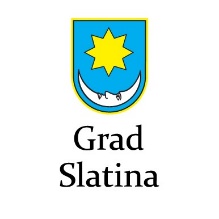 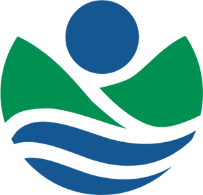 